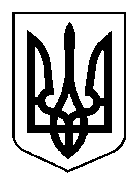 БЕРИСЛАВСЬКА  МІСЬКА  РАДАБЕРИСЛАВСЬКОГО РАЙОНУ ХЕРСОНСЬКОЇ ОБЛАСТІПРОЕКТ  Р І Ш Е Н Н Я7 СЕСІЇ МІСЬКОЇ РАДИ VІІІ  СКЛИКАННЯвід __________ р.                                                                                                       №___Розглянувши клопотання приватного підприємства «ЮТС-АГРОПРОДУКТ ПЛЮС» (код ЄДРПОУ 32300976) від 19.01.2021 р. №4 та клопотання товариства з обмеженою відповідальністю «ЮТС-Агропродукт» (код ЄДРПОУ 41101589) від 03.02.2021 №460, щодо внесення змін до діючого Договору оренди землі від 21.12.2016 року укладеного між Головним управлінням Держгеокадастру у Херсонській області та ПП «ЮТС-АГРОПРОДУКТ ПЛЮС» про встановлення орендної плати, продовження строку дії договору та заміни орендаря на товариство з обмеженою відповідальністю «ЮТС-Агропродукт», відповідно до статей 12, 22, 122 Земельного кодексу України, статей 81, 30 Закону України «Про оренду землі», статі 6, 8, 626-629, 631, 651, 654 Цивільного кодексу України, Закону України «Про оцінку земель», Закону України «Про державну реєстрацію речових прав на нерухоме майно та їх обтяжень», згідно вимог  Закону України «Про внесення змін до деяких законодавчих актів України щодо вирішення питання колективної власності на землю, удосконалення правил землекористування у масивах земель сільськогосподарського призначення, запобігання рейдерству та стимулювання зрошення в Україні», керуючись пунктом 34 статті 26 Закону України «Про місцеве самоврядування в України», міська рада ВИРІШИЛА:Надати згоду на внесення змін до Договору оренди землі від 21.12.2016 року, зареєстрованого в Державному реєстрі речових прав на нерухоме майно про реєстрацію іншого речового права за №18351797, на загальну площу земельної ділянки . розташовану на території Раківської сільської ради (кадастровий номер 6520686600:05:001:0016), укладеного між Головним управлінням Держгеокадастру у Херсонській області та ПП «ЮТС-АГРОПРОДУКТ ПЛЮС», стосовно проведення заміни сторони у зобов’язаннях шляхом передачі прав та зобов’язань належних орендарю ПП «ЮТС-АГРОПРОДУКТ ПЛЮС» за Договором оренди землі від 21.12.2016 року до товариства з обмеженою відповідальністю «ЮТС-Агропродукт» шляхом укладання тристоронньої додаткової угоди за взаємною згодою.Вступну частину договору оренди землі викласти в такій редакції: «Орендодавець» - Бериславська міська рада в особі міського голови Шаповалова Олександра Миколайовича, який діє на підставі Закону України «Про місцеве самоврядування в Україні» та відповідно до рішення 1 сесії восьмого скликання Бериславської міської ради від 27.12.2020 року за №19 «Про початок  реорганізації Шляхівської,  Новобериславської та Зміївської сільських рад шляхом приєднання до Бериславської міської ради» з однієї сторони, та «Орендар» - товариство з обмеженою відповідальністю «ЮТС-Агропродукт» (код ЄРДПОУ 41101589), в особі директора Тищенка Федора Олександровича, що діє на підставі Статуту, з другої сторони, керуючись Земельним кодексом України та Законом України «Про оренду землі», уклали цей договір про нижче наведене:».Продовжити дію Договору оренди землі від 21.12.2016 року, зареєстрованого в Державному реєстрі речових прав на нерухоме майно про реєстрацію іншого речового права за №18351797, на загальну площу земельної ділянки . (кадастровий номер 6520686600:05:001:0016), до 26.12.2030 року.Встановити орендну плату в розмірі _____ % від нормативної грошової оцінки землі ділянки на рік. Доручити Бериславському міському голові укласти тристоронню додаткову угоду про внесення змін до Договору оренди землі від 21.12.2016 року, зареєстрованого в Державному реєстрі речових прав на нерухоме майно про реєстрацію іншого речового права за №18351797, з товариством з ПП «ЮТС-АГРОПРОДУКТ ПЛЮС» та  товариством з обмеженою відповідальністю «ЮТС-Агропродукт».Товариству з обмеженою відповідальністю «ЮТС-Агропродукт» в місячний термін з моменту прийняття цього рішення, вчинити дії щодо реєстрації укладеної додаткової угоди про внесення змін до Договору оренди землі від 21.12.2016 року, зареєстрованого в Державному реєстрі речових прав на нерухоме майно про реєстрацію іншого речового права за №18351797, у Державному реєстрі речових прав на нерухоме майно.Контроль за виконанням рішення покласти на постійну комісію міської  ради з питань містобудування, архітектури, будівництва, соціальної інфраструктури, житлово-комунального господарства, регулювання земельних відносин та охорони навколишнього природного середовища.Міський голова                                                                       Олександр ШАПОВАЛОВПро внесення змін до договору оренди землі укладеного між Головним управлінням Держгеокадастру у Херсонській області  та ПП «ЮТС-АГРОПРОДУКТ ПЛЮС» від 21.12.2016 року